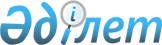 Об определении мест для размещения агитационных печатных материалов кандидатов и помещений для проведения встреч с избирателями на период выборовПостановление акимата города Семей Восточно-Казахстанской области от 4 мая 2019 года № 793. Зарегистрировано Департаментом юстиции Восточно-Казахстанской области 6 мая 2019 года № 5918.
      Сноска. Заголовок постановления в редакции постановления акимата города Семей области Абай от 20.02.2023 № 128 (вводится в действие со дня его первого официального опубликования).
      В соответствии с пунктами 4 и 6 статьи 28 Конституционного Закона Республики Казахстан от 28 сентября 1995 года "О выборах в Республике Казахстан", пунктом 2 статьи 31 Закона Республики Казахстан от 23 января 2001 года "О местном государственном управлении и самоуправлении в Республике Казахстан", акимат города Семей ПОСТАНОВЛЯЕТ:
      1. Определить совместно с территориальной избирательной комиссией города Семей (по согласованию) места для размещения агитационных печатных материалов для всех кандидатов, согласно приложению к настоящему постановлению.
      Сноска. Пункт 1 в редакции постановления акимата города Семей области Абай от 20.02.2023 № 128 (вводится в действие со дня его первого официального опубликования).

      2. Исключен постановлением акимата города Семей области Абай от 20.02.2023 № 128 (вводится в действие со дня его первого официального опубликования).


      3. Государственному учреждению "Отдел внутренней политики города Семей Восточно-Казахстанской области", акимам сельских округов и поселков города Семей:
      1) обеспечить размещение агитационных печатных материалов на условиях, обеспечивающих равные права всех кандидатов, единые и равные условия предоставления помещений для проведения встреч с избирателями;
      2) обеспечить места для размещения агитационных материалов стендами, щитами, тумбами.
      4. Отделу организационно - инспекторской работы государственного учреждения "Аппарат акима города Семей Восточно-Казахстанской области" в установленном законодательством Республики Казахстан порядке обеспечить:
      1) государственную регистрацию настоящего постановления в территориальном органе юстиции;
      2) в течение десяти календарных дней со дня государственной регистрации настоящего постановления акимата направление его копии в бумажном и электронном виде на казахском и русском языках в Республиканское государственное предприятие на праве хозяйственного ведения "Республиканский центр правовой информации" для официального опубликования и включения в Эталонный контрольный банк нормативных правовых актов Республики Казахстан;
      3) в течение десяти календарных дней после государственной регистрации настоящего постановления направление его копии на официальное опубликование в периодические печатные издания, распространяемые на территории города Семей;
      4) размещение настоящего постановления на интернет - ресурсе акимата города Семей после его официального опубликования.
      5. Контроль за исполнением постановления акимата возложить на заместителя акима города по вопросам социальной сферы, внутренней политики, занятости и социальных программ.
      6. Настоящее постановление вводится в действие со дня его первого официального опубликования.
      "26" апреля 2019 год Перечень мест для размещения агитационных печатных материалов кандидатов в период проведения выборов
      Сноска. Приложение 1 в редакции постановления акимата города Семей области Абай от 20.02.2023 № 128 (вводится в действие со дня его первого официального опубликования). Перечень помещений для проведения встреч кандидатов с избирателями на договорной основе в период проведения выборов
      Сноска. Приложение 2 исключено постановлением акимата города Семей области Абай от 20.02.2023 № 128 (вводится в действие со дня его первого официального опубликования).
					© 2012. РГП на ПХВ «Институт законодательства и правовой информации Республики Казахстан» Министерства юстиции Республики Казахстан
				
      Аким города Семей

Е. Салимов

      СОГЛАСОВАНО:

      Председатель территориальной

      избирательной комиссии 

      города Семей

З. Токаев
Приложение 1 к постановлению 
акимата города Семей 
от "4" мая 2019 года № 793
№
Наименование населенного пункта
Места для размещения агитационных печатных материалов
1
город Семей
проспект Шакарима, в районе рынка "Восход";
улица Сатпаева, в районе здания товарищества с ограниченной ответственностью "Semey Tannery" (Кожзавод);
проспект Ауэзова, в районе рынка "Океан";
проспект Ауэзова, в районе здания торгового дома "Жана Семей";
улица Танирбергенова, в районе здания бывшего кинотеатра "Енлик-Кебек";
посҰлок Восточный, улица 6 Линия, 1 Е, в районе торгового центра "Камбар";
посҰлок Дальняя, улица Закарии Белибаева, 34, в районе торгового центра "Дина"; 
улица Глинки, 16 а, в районе торгового центра "Көктем"; 
посҰлок Холодный ключ, улица Школьная, 42, в районе КГУ "СОШ № 48";
посҰлок Жоламан, улица переулок 8 Кирпичный, 23, в районе КГУ "СОШ № 21"; 
посҰлок Восход, улица 2-й микрорайон, 37/1, в районе КГУ "СОШ № 34";
посҰлок Бобровка, улица Строительная, 8, в районе КГУ "СОШ № 44"; 
посҰлок Степной, улица Шалкар, 1, в районе КГУ "СОШ № 46"; 
 улица Абая Кунанбаева, в районе остановки "Медицинский Университет";
улица Каюма Мухамедханова, в районе остановки "Центральная площадь"
2
Абралинский сельский округ, село Абралы
У здания коммунального государственного учреждения "Абралинская основная общеобразовательная школа", улица Абралы, 30
3
Айнабулакский сельский округ, село Айнабулак
У здания коммунального государственного учреждения "Акбулакская основная общеобразовательная школа", улица Айнабулак, 17925
4
Акбулакский сельский округ, село Акбулак
У здания коммунального государственного учреждения "Акбулакская основная общеобразовательная школа", улица Акбулак, 92
5
Алгабасский сельский округ, село Алгабас
У здания государственного учреждения "Аппарат акима Алгабасского сельского округа" города Семей области Абай, улица Ленина, 2
6
Достыкский сельский округ, село Чекоман
У здания учреждения "Врачебная амбулатория села Чекоман" коммунального государственного предприятия на праве хозяйственного ведения "Поликлиника №.9 города Семей" управления здравоохранения области Абай, улица Ельшибаева, 15 (по согласованию)
7
Жиеналинский сельский округ, село Букенчи
У здания коммунального государственного казенного предприятия "Клуб села Букенчи" государственного учреждения" Аппарат акима Жиеналинского сельского округа", улица Ч. Валиханова, 24а
8
Кокентауский сельский округ, село Кокентау
У здания государственного учреждения "Аппарат акима Кокентауского сельского округа" города Семей области Абай, улица Нуртолеу Майтханова, 27
9
Иртышский сельский округ, село Мукур
У здания учреждения "Врачебная амбулатория села Мукур" коммунального государственного предприятия на праве хозяйственного ведения "Поликлиника №.9 города Семей" управления здравоохранения области Абай, улица Центральная, 3 "Б" (по согласованию) 
10
Караоленский сельский округ, село Кайнар
У здания коммунального государственного казенного предприятия "Дом культуры села Кайнар" государственного учреждения "Аппарат акима Караоленского сельского округа", улица Кайнар, 25/1
11
Новобаженовский сельский округ, село Новобаженово
У здания учреждения "Сельская амбулатория "Гармония" села Новобаженово города Семей" управления здравоохранения области Абай, улица Школьная, 2 (по согласованию)
12
Озерский сельский округ, село Озерки
У здания коммунального государственного казенного предприятия "Клуб села Озерки" государственного учреждения "Аппарат акима Озерского сельского округа", улица Комсомольская, 29
13
Приречный сельский округ, село Приречное
У здания коммунального государственного учреждения "Приреченская средняя общеобразовательная школа", улица Школьная, 4
14
Приречный сельский округ, село Жаркын
У здания коммунального государственного казенного предприятия "Клуб села Жаркын" государственного учреждения "Аппарат акима Приречного сельского округа" города Семей области Абай, улица Жаркын, 9 "А"
15
поселок Шульбинск
У здания товарищества с ограниченной ответственностью "Профилакторий Шульбинский", 2 микрорайон, 2 (по согласованию)
16
поселок Чаган
У здания государственного учреждения "Аппарат акима поселка Чаган" города Семей области Абай, улица Станционная, 14Приложение 2 к постановлению 
акимата города Семей 
от "4" мая 2019 года № 793